Навчально-дослідницька робота №8Тема дослідження. Дослідження теплової дії електричного струмуЗавдання дослідження: Розрахувати коефіцієнт корисної дії електричного нагрівника.Розрахувати питому теплоємність насиченого розчину солі.Обладнання: набірне поле «Школяр», джерело живлення, мобільна лабораторія NOVA5000, датчик напруги DT001, датчик струму DT005, датчик температури DT029, з’єднувальні провідники, нагрівний елемент, калориметр, мірний циліндр, вода кімнатної температури.Теоретична частинаКількість теплоти, що виділяється струмом в провіднику, пропорційна силі струму, часу його проходження і падінню напруги. (1),де I1 - сила струму, U1 – прикладена напруга, t1 – час проходження струму.Для визначення кількості виділеної теплоти при проходженні струму через провідник використовується калориметричний метод. Сутність методу у визначенні кількості теплоти, яку отримує вода у внутрішньому стакані калориметра при проходженні струму через нагрівник, вміщений у цю воду. Далі йде вирахування кількості теплоти, виходячи з виразу : (2), де св – питома теплоємність води, m1 – маса води у калориметрі, ∆t1 – різниця кінцевої та початкової температури води.Коефіцієнт корисної дії електричного нагрівника визначається відношенням: (3).Для визначення питомої теплоємності насиченого розчину солі ср, воду у калориметрі замінюють на насичений розчин та проводять аналогічний експеримент. При вирахуванні питомої теплоємності потрібно врахувати коефіцієнт корисної дії нагрівника. Тобто вирахування проводитиметься за виразом: (4), де І2 – сила струму, U2 – прикладена напруга, t2 – час проходження струму, m2 – маса розчину солі, Δt2 – зміна температури розчину.У роботі використовується мобільна лабораторія NOVA5000 з датчиками напруги, струму та температури.Детальний опис датчика температури DT029 Датчик температури (-25 °C – 110 °C) може під’єднуватися до реєстраторів даних Nova5000, MultiLogPRO або TriLink. Датчик температури є простим, надійним датчиком із нержавіючої сталі. Він під’єднується безпосередньо до реєстратора даних за допомогою стандартного кабелю mini-DIN. Датчик температури вкритий захисним ізоляційним матеріалом, що робить його більш надійним та міцним, аніж звичайний скляний термометр, на заміну якого він розроблений. 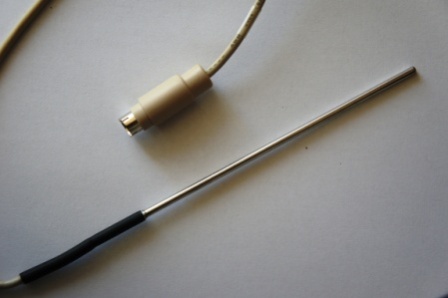 Завдяки широкому діапазону (-25 °C – 110 °C) датчик можна застосовувати у якості термометра для проведення досліджень з хімії, фізики, біології, науки про землю та оточуюче середовище і він найкраще підходить для здійснення вимірювань температури води та інших хімічних розчинів. Принцип роботи Датчик температури (-25 °C – 110 °C) під’єднується безпосередньо до реєстратора даних. Термочутливий елемент отримує вхідну напругу 5 В і повертає вихідну напругу, пропорційну до виміряної температури та у діапазоні 0-5 В, який є прийнятним для аналого-цифрового перетворювача реєстратора даних. Потім реєстратор даних запам’ятовує отримане значення. Характеристики датчикаКалібрування Датчик температури (-25 °C – 110 °C) не потребує калібрування. Застосування датчика температури з реєстратором даних Nova5000 та програмним забезпеченням MultiLabЗапустіть програмне забезпечення MultiLab CE.Під’єднайте датчик температури до виходу реєстратора Nova5000 (починаючи з І/О-1). Програмне забезпечення MultiLab автоматично розпізнає датчик. Оберіть вкладку Реєстратор, Настройка  на головній панелі інструментів і запрограмуйте частоту замірів реєстратора даних та кількість зразків. Натисніть кнопку Пуск на головній панелі інструментів і розпочніть вимірювання. Вибір одиниць вимірюванняMultiLab відображує дані у °C. Щоб змінити °C на °F або К:1. Натисніть кнопку Реєстратор на головній панелі інструментів MultiLab, а потім натисніть Параметри.2. Оберіть бажану одиницю вимірювання у меню Одиниці температури і натисніть ОК. Детальний опис датчика напруги (±25 В)  DT001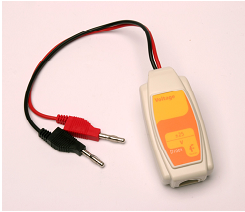 Датчик напруги (±25 В) може під’єднуватися до реєстраторів даних Nova5000, MultiLogPRO або TriLink. Датчик напруги (±25 В) є звичайним датчиком напруги, що здійснює вимірювання в діапазоні від -25 до 25 В.Датчик напруги - диференційний датчик, здатний вимірювати як постійну, так і змінну напругу, та ідеально підходить для застосування у великому спектрі досліджень з фізики та хімії. Датчик розміщений у пластиковому корпусі Fourier Systems і має дві надійні вилки штекерного типу для легкого підключення. Датчик напруги має симетричні входи, що означає, що ви можете під'єднати до мережі будь-яку кількість датчиків напруги без потреби їх замикати. Датчик напруги (±25 В) має бути з’єднаний паралельно зі схемою.Датчик напруги оснащений буферним блоком, який захищає датчик від напруг до ±60 В. Характеристики датчикаТехнічні приміткиЗамкніть два дроти датчика напруги перед під’єднанням до реєстратора даних.Застосування датчика напруги з реєстраторами даних Fourier та програмним забезпеченням MultiLabЗапустіть програмне забезпечення MultiLab (з вашого ПК або з Nova5000).Під’єднайте датчик напруги до виходу реєстратора даних (починаючи з І/О-1). Програмне забезпечення MultiLab автоматично розпізнає датчик. Натисніть кнопку Встановлення на головній панелі інструментів і запрограмуйте частоту замірів реєстратора даних та кількість зразків. Натисніть кнопку Пуск на головній панелі інструментів і розпочніть вимірювання. Детальний опис датчика струму (±2.5 A) DT005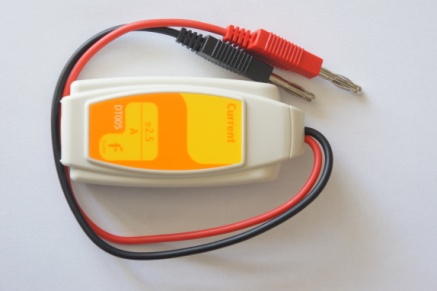 Датчик струму (±2.5 A) можна підключити до реєстраторів даних Nova5000, MultiLogPRO або TriLink. Датчик струму являється амперметром, що вимірює значення струму в діапазоні від -2.5 до 2.5 A. Він є диференціальним датчиком, який може вимірювати як постійний, так і змінний  струм, і є ідеальним для використання у широкому спектрі дослідів у фізиці та хімії. Датчик міститься у пластиковому корпусі датчику Fourier Systems, і має два міцних бананових штекери для легкого підключення. Принцип роботиДатчик струму має підключатися до ланцюгу послідовно.  Всередині датчику міститься резистор 0.1 Ом. Відповідно до закону Ома, напруга, виміряна на такому резисторі, становитиме 1/10 струму у такому резисторі. Виміряна напруга проходить через блок підсилення і налаштовується на діапазон 0-5 В, що є діапазоном, прийнятним для аналогово-цифрового перетворювача. Належний результат потім записується у пам'ять реєстратора даних.  Характеристики датчикуТехнічні примітки Замкніть два з’єднувальні проводи датчику струму (±2.5 A) перед підключенням їх до входів датчику реєстратора даних.Використання датчику струму з вашим реєстратором даних та програмним забезпеченням MultiLabЗапустіть програмне забезпечення MultiLab (з вашого ПК або з Nova5000).Підключіть датчик струму (±2.5 A) до входу датчику реєстратора даних (починаючи з I/O-1).Натисніть Установка на головній панелі інструментів і запрограмуйте частоту вимірювання реєстратора даних та кількість замірів. Натисніть кнопку Пуск на головній панелі інструментів і розпочніть вимірювання.Хід дослідженняВідміряйте мірним циліндром 100 мл води (m1) та влийте у внутрішній стакан калориметра.Під’єднайте нагрівник калориметра до електричного кола.Під’єднайте датчик напруги та струму до електричного кола та до входів реєстратора.Під’єднайте датчик температури до реєстратора та помістіть його через кришку у калориметр.Запустіть програму MultiLab.Програмне забезпечення MultiLab автоматично розпізнає датчики. Натисніть Реєстратор, Настройки на головній панелі інструментів. Запрограмуйте частоту замірів реєстратора даних обравши  один замір на секунду та кількість зразків 500.Увімкніть живлення електричного кола, виставивши напругу не більшу 4 В. Натисніть Старт  та час від часу перемішуючи воду у стакані дочекайтеся завершення експерименту.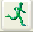 Встановіть Перший курсор на графік напруги. Оберіть Аналіз – Статистика. Зчитайте середнє значення напруги U1 та занесіть його до таблиці 1.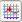 Перемістіть Перший курсор на графік струму. Оберіть Аналіз – Статистика. Зчитайте середнє значення струму I1 та занесіть його до таблиці 1.Встановіть Перший курсор на графік температури на початку процесу нагрівання та Другий курсор  в кінці процесу нагрівання. Зчитайте під віссю час нагрівання t1 та різницю температур ∆t1 . Занесіть до таблиці 1.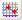 Вилийте воду з внутрішнього стакана калориметра та відміряйте і влийте 100 мл насиченого розчину солі (m2). Занесіть до таблиці 2.Повторіть попередні дії для розчину солі, заносячи результати у таблицю 2.Аналіз данихРозрахуйте кількість теплоти, виділену нагрівником у експерименті з водою Q1 за формулою (1). Розрахуйте кількість теплоти, отриману водою Q2 за формулою (2). Розрахуйте к.к.д нагрівника η за формулою (3). Розрахуйте питому теплоємність насиченого соляного розчину cр за формулою (4).Занотуйте висновки дослідження.Таблиця результатів 1Таблиця результатів 2Висновки дослідження___________________________________________________________________________________________________________________________________________________________________________________________________________________________________________________________________________________________Діапазон-25 °C – 110 °C -13  °F – 230 °F263 К – 383,15 КДіапазон для реєстраторів MultiPRO або TriLink-25 °C – 110 °C-13  °F – 230 °FТочність±2 % від повного діапазонуРоздільність 12-біт 0,03 °CЧастота замірів за замовчуванням 10 замірів на секундуЧас відклику (для 90% змін у показаннях)  20 секунд у рідині40-60 секунд у повітріСенсорний елементРозміщений всередині наконечника датчикаРекомендоване застосування датчика Застосовуйте тільки у слабких хімічних розчинах. Не розміщуйте кабель датчика у рідині. Не розміщуйте датчик біля відкритого полум’я або на нагрітій пластині. Діапазон:± 25 ВВхідна напруга:змінна або постійна Точність:±3 % від повного діапазонуРоздільність 12-біт: 12,5 мВМаксимальна частота замірів: 20 000 замірів на секундуВхідний опір:  250 kΩМаксимальна вхідна напруга:60 ВДіапазон:± 2.5 AВхідний струм:Постійний або зміннийТочність:±3 % в усьому діапазоні Роздільна здатність (12-біт):1.25 мАЧастота вимірювання за замовченням:10 замірів на секундуВхідний опір:0.1 Оммаксимальний вхідний струм:5 Аm1(кг)I1(А)U1(В)t1(с)Δt1(°С)Q1(Дж)Q2(Дж)ηm2(кг)I2(А)U2(В)t2(с)Δt2(°С)ср(Дж/кгК)